      Azərbaycan Respublikasının                                                 Permanent Mission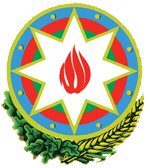            Cenevrədəki BMT Bölməsi                                          of the Republic of Azerbaijanvə digər beynəlxalq təşkilatlar yanında                                    to the UN Office and other               Daimi Nümayəndəliyi                                        International Organizations in Geneva       _______________________________________________________________________________  237 Route des Fayards, CH-1290 Versoix, Switzerland  Tel: +41 (22) 9011815   Fax: +41 (22) 9011844  E-mail: geneva@mission.mfa.gov.az  Web: www.geneva.mfa.gov.az		     Check against deliveryUN Human Rights Council41st session of the UPR Working GroupUPR of MoroccoStatementdelivered by Mr. Shahriyar Hajiyev, Second Secretary of the Permanent Mission of the Republic of Azerbaijan to the UN Office and other International Organizations in Geneva8 November 2022Mr. President/Vice-President,Azerbaijan welcomes the Delegation of the Kingdom of Morocco and thanks for the presentation of the national report in which detailed information on the promotion and protection of human rights in different fields, as well as the implementation of the recommendations from the previous cycle of the UPR, have been reflected. We positively note the measures taken by the Government to enhance the protection of human rights in the country, including becoming a party to international legal instruments, adopting national human rights programs and implementing action plans in the field of judiciary.    Azerbaijan offers the following recommendations to Morocco:    1.	Continue implementing institutional reform of the justice system to guarantee the protection of human rights for all. 2.	Enhance its measures to fully integrate persons with disabilities into society and create conditions conducive to the enjoyment of human rights by this group of people. Azerbaijan wishes the Delegation of the Kingdom of Morocco a very successful review.I thank you.